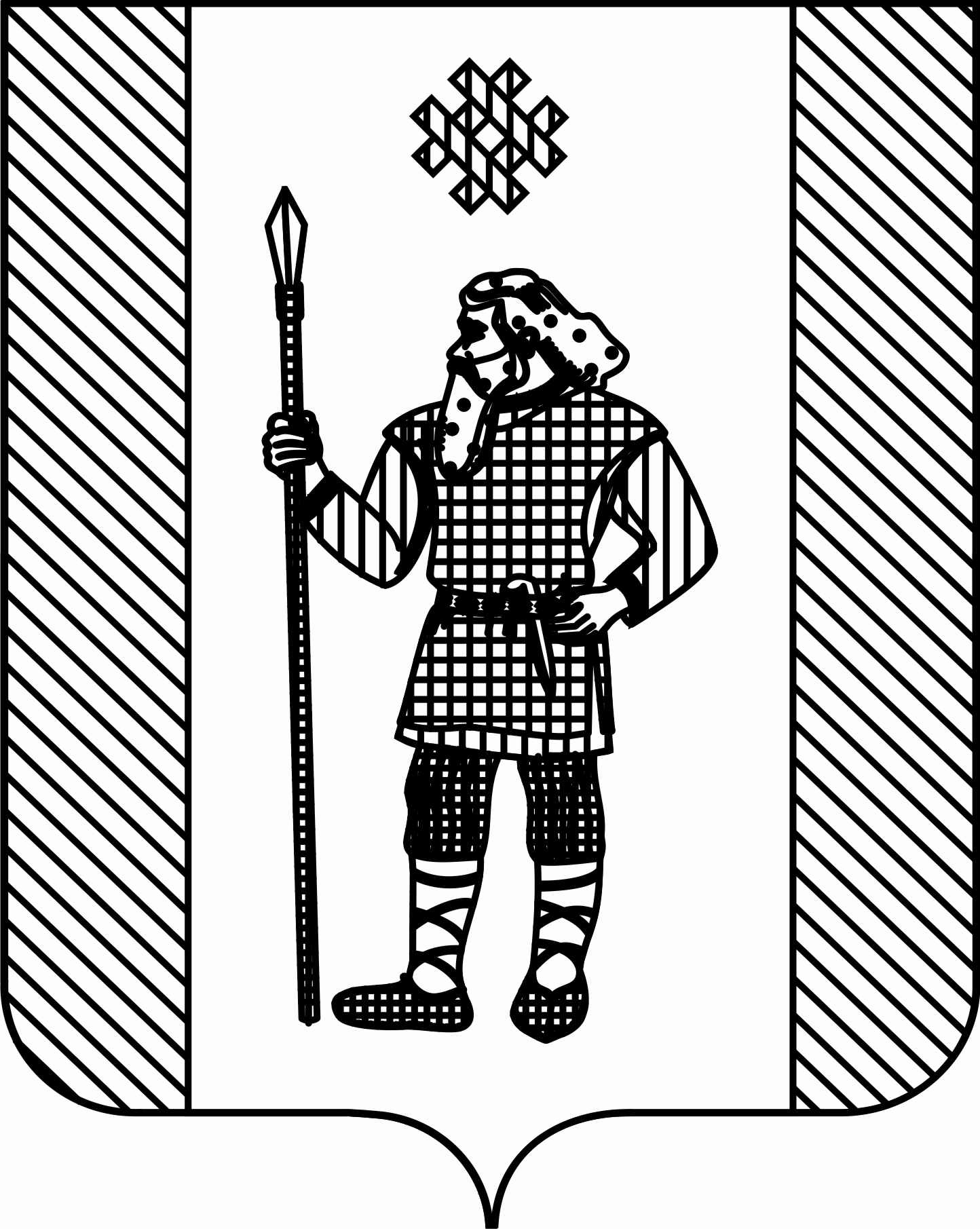 П Р И К А Значальника МУ «управление образованияадминистрации КУДЫМКАРСКОГО МУНИЦИПАЛЬНОГО РАЙОНА»
ПЕРМСКОГО КРАЯ 20.10.2017		                         					                            №  173г. КудымкарО проведении муниципального этапа Всероссийской олимпиады школьников в 2017-2018 учебном году		В соответствии с приказом Министерства образования и науки Пермского края от 05.10.2017 г № СЭД-26-01-06-967 «Об утверждении Порядка проведения всероссийской олимпиады школьников в Пермском крае 2017 – 2018 учебном году»,  планом Управления образования администрации Кудымкарского муниципального района на 2017-2018 учебный год ПРИКАЗЫВАЮ:1.  Утвердить:1.1. Положение о муниципальном этапе Всероссийской  олимпиады школьников (приложение 1).1.2. Состав оргкомитета по проведению муниципального этапа регионального тура Всероссийской олимпиады школьников (приложение 2). 1.3.  Состав жюри по предметам муниципального этапа регионального тура Всероссийской олимпиады школьников (приложению 3).1.4.  Смету расходов проведения олимпиад муниципального уровня.2. Организовать проведение муниципального этапа Всероссийской олимпиады на базе МАОУ «Белоевская СОШ».3. Определить сроки проведения и время начала олимпиад   согласно графику  (приложение 4).4. Контроль за исполнением приказа возложить на заведующего методическим сектором Радостеву Н.Н.И.о. начальника управления образования			     	                    Л.Ю. Четина                                                    Приложение 1к приказу и.о. начальника         управления образования от 20.10.2017 № 173ПОЛОЖЕНИЕ муниципального этапа Всероссийских олимпиад учащихся1. Общее положения.Настоящее Положение о муниципальной олимпиаде обучающихся (далее Положение) определяет порядок организации и проведения муниципального этапа Всероссийской олимпиады обучающихся (далее Олимпиада), её организационное, методическое и финансовое обеспечение, порядок участия в Олимпиаде и определения победителей и призёров.Положение разработано на основе:- Закона РФ «Об образовании»;- Порядка проведения Всероссийской олимпиады школьников, утвержденного приказом Минобрнауки России от 18 ноября 2013 г. №1252Основной целью и задачами проведения Олимпиады являются выявление, развитие у обучающихся творческих способностей и интереса к научно-исследовательской деятельности, создание необходимых условий для поддержки одаренных детей.Олимпиады включает несколько этапов: школьный, муниципальный, дистанционный тур регионального этапа.Организаторами олимпиады являются:школьный этап — образовательные учреждения  (далее организатор);муниципальный этап — управление образования администрации Кудымкарского муниципального района (далее организатор);Олимпиады проводится по общеобразовательным предметам, перечень которых ежегодно утверждается Министерством образования и науки РФ  на основании методических рекомендации Министерства образования и науки Пермского края в 2017-2018 учебном году по 21 общеобразовательному предмету (английский язык, биология, география, информатика, искусство (МХК), история, литература, математика, немецкий язык, ОБЖ, обществознание, право, русский язык, технология, физика, физическая культура, французский язык, химия, экология, экономика).    1.8.  Родитель (законный представитель) обучающегося, заявившего о своем участии в олимпиаде, в срок не менее чем за 10 рабочих дней до начала школьного этапа олимпиады в письменной форме подтверждает ознакомление с настоящим Порядком и представляет организатору школьного и муниципального этапа олимпиады согласие на сбор, хранение, использование, распространение (передачу) и публикацию персональных данных своего несовершеннолетнего ребенка, а также его олимпиадной работы, в том числе в сети «Интернет» (Приложение 1) .2. Порядок проведения (муниципального) этапа Олимпиады2.1. Для подведения муниципального этапа Олимпиады организатором данного этапа Олимпиады создаются оргкомитет, предметно- методическая комиссия и жюри муниципального  этапа Олимпиады.2.2. Муниципальный этап Олимпиады проводится по заданиям, разработанным предметно-методическими комиссиями регионального этапа Олимпиады с учётом рекомендаций центральных предметно-методических комиссий Олимпиады.2.3. В муниципальном этапе принимают участие на добровольной основе обучающиеся 7 -11 классов — победители школьного этапа Олимпиады текущего года.2.4.  Организатор муниципального этапа Олимпиады:- осуществляет кодирование (обезличивание) олимпиадных работ участников муниципального этапа олимпиады;-   определяет количество и состав участников, количество победителей, призёров и публикует их на своем официальном сайте в сети «Интернет», в том числе протоколы  жюри муниципального этапа олимпиады по каждому общеобразовательному предмету;- передает результаты участников муниципального этапа олимпиады по каждому общеобразовательному предмету и классу организатору регионального этапа олимпиады.2.5. Список победителей и призёров муниципального этапа утверждается приказом начальника управления образования.2.6. Победители и призёры определяются на основании результатов, которые заносятся в итоговую таблицу, представляющую с собой ранжированный список участников, расположенных по мере убывания набранных ими баллов. Участники с равным количеством баллов располагаются в алфавитном порядке.2.7. Участники, набравшие наибольшее количество баллов, признаются победителями и призерами, при условии, если количество набранных ими баллов, на 1 место – 55-60%, 2 место – 52-54% 3место составляет – 50-51%  правильно выполнивших заданий.  На участие в региональном этапе Всероссийской олимпиаде  допускаются обучающиеся, набравшие необходимое количество баллов установленное региональным организатором. 2.8. Победители и призёры награждаются грамотами  управления образования.2.9. Участники, набравшие не менее 5 баллов от общего количества награждаются сертификатами.2.10. Заявка на участие в муниципальном туре подается за 5 дней до олимпиады по предмету в ааб.222 управления образования в соответствии с таблицей установленного образца.2.11. Образовательные организации не подавшие своевременно заявку на очный муниципальный тур не допускаются.Требования к организации и проведениюмуниципального этапа и дистанционного тура регионального этапа всероссийской олимпиады школьников в 2017-2018 учебном годуАнглийский язык В муниципальном этапе олимпиады принимают участие обучающиеся 7-11 классов общеобразовательных организаций, две возрастные группы: 7-8, 9-11 классы. Муниципальный этап проводится в один тур, в письменной форме, который включает в себя задания с применением тестовых технологий по грамматике, лексике, написание сочинения или статьи на предложенную тему и задания на понимание устного текста (аудирование). Для проведения аудирования необходимо установить в каждом помещении звуковоспроизводящую аппаратуру, обеспечивающую громкость звучания, достаточную для прослушивания в аудитории, воспроизводящую звуковые файлы в формате mp3 (ноутбук с колонками, mp3-магнитола, музыкальный центр, mp3-плеер с колонками и так далее). Файлы для аудирования будут размещены вместе с заданиями. Время проведения муниципального этапа олимпиады: для обучающихся 7-8 классов – 90 минут; для обучающихся 9-11 классов – 120 минут. Использование справочной литературы и технических средств при выполнении заданий не допускается.Астрономия В муниципальном этапе олимпиады принимают участие обучающиеся 7-11 классов общеобразовательных организаций, пять возрастных групп: 7, 8, 9, 10, 11 классы. Муниципальный этап проводится в один тур, в письменной форме, который включает в себя задачи. Время проведения муниципального этапа олимпиады – 7-8 классы – 120 минут, 9-11 классы – 180 минут. Биология В муниципальном этапе принимают участие обучающиеся 7-11 классов общеобразовательных организаций, пять возрастных групп: 7, 8, 9, 10, 11 классы. Муниципальный этап проводится в один тур – теоретический. Форма проведения – письменная. Время проведения муниципального этапа олимпиады – 180 минут.География В муниципальном этапе олимпиады принимают участие обучающиеся 7-11 классов общеобразовательных организаций. Муниципальный этап олимпиады проводится в один тур, который состоит из двух раундов: тестового, теоретического, по пяти возрастным группам: 7, 8, 9, 10, 11 классы. Время проведения муниципального этапа – 180 минут, в том числе 120 минут на выполнение заданий теоретического и 60 минут – тестового раундов. Информатика (программирование) Муниципальный этап олимпиады по информатике проводится для обучающихся 7-11 классов; две возрастные группы: 7-8; 9-11 классы. Выполнение заданий предполагает обязательное использование компьютера. В целях знакомства с проверяющей системой до проведения муниципального этапа будет доступен пробный тур (18.12.2017 г.), в рамках которого участники смогут воспользоваться системой на тренировочном наборе задач. Время проведения муниципального этапа – 300 минут. Искусство (МХК) В муниципальном этапе участвуют обучающиеся 7-11 классов общеобразовательных организаций, четыре возрастные группы: 7-8, 9, 10, 11 классы. Используется отдельный комплект заданий для всех групп участников. Муниципальный этап проводится в один тур, в письменной форме. Время проведения муниципального этапа олимпиады – 7-8 классы – 180 минут, 9-11 классы – 240 минут. Для проведения олимпиады необходимо установить в каждом помещении звуковоспроизводящую аппаратуру, обеспечивающую громкость звучания, достаточную для прослушивания в аудитории, воспроизводящую звуковые файлы в формате mp3 (ноутбук с колонками, mp3-магнитола, музыкальный центр, mp3-плеер с колонками и так далее). Файлы с записью будут размещены вместе с заданиями. История В муниципальном этапе олимпиады участвуют обучающиеся 7-11 классов общеобразовательных организация по четырём возрастным группам: 7, 8, 9, 10-11 классы. Муниципальный этап проводится в письменной форме, включает в себя тестовые задания. Обучающиеся 7, 8 классов – тестовые задания (включая открытые тесты); 9, 10-11 классы – тестовые задания и эссе. Время проведения муниципального этапа: для 7-8 классов – 90 минут, для 9-11 классов – 150 минут.Литература В муниципальном этапе олимпиады принимают участие обучающиеся 7-11 классов общеобразовательных учреждений: четыре возрастные группы: 7-8, 9, 10, 11 классы. Муниципальный этап проводится в письменной форме. Время проведения муниципального этапа для 7-8 классов – 120 минут, для 9-11 классов – 300 минут. Математика В муниципальном этапе олимпиады принимают участие обучающиеся 7-11 классов общеобразовательных организаций; пять возрастных групп: 7, 8, 9, 10, 11 классы. Муниципальный этап проводится в письменной форме (решение задач) по заданиям, разработанным предметно-методической комиссией регионального этапа. В комплект заданий предполагается включить задачи по геометрии, алгебре, комбинаторике, в старших классах – по теории чисел, тригонометрии, стереометрии, математическому анализу, задачи, объединяющие различные разделы школьной математики. Время проведения муниципального этапа для 7 классов – 180 минут; 8-11 классов – 240 минут.Немецкий язык В муниципальном этапе участвуют обучающиеся 7-11 классов общеобразовательных организаций, две возрастные группы: 7-8, 9-11 классы. Муниципальный этап проводится в один тур, в письменно-устной форме, который включает в себя задания с применением тестовых технологий по грамматике, лексике, задания на чтение и понимание текста, написание творческого сочинения на предложенную тему, а также задания на понимание устного текста (аудирование). Устная презентация на предложенную тему. Для проведения аудирования необходимо установить в каждом помещении звуковоспроизводящую аппаратуру, обеспечивающую громкость звучания, достаточную для прослушивания в аудитории, воспроизводящую звуковые файлы в формате mp3 (ноутбук с колонками, mp3-магнитола, музыкальный центр, mp3-плеер с колонками и так далее). Файлы для аудирования будут размещены вместе с заданиями. Время проведение муниципального этапа – 180 минут письменный тур, а также 50 минут – устный тур вместе с подготовкой. Общее время 230 минут. Основы безопасности жизнедеятельности В муниципальном этапе олимпиады принимают участие обучающиеся 7-11 классов: три возрастные группы: 7-8, 9 и 10-11 классы. Муниципальный этап проводится в два тура: теоретический, определяющий уровень теоретической подготовки участников Олимпиады (время проведения тура – 90 минут); практический, определяющий уровень подготовленности участников в выполнении приемов оказания первой помощи пострадавшему; по выживанию в условиях природной среды, по действиям в чрезвычайных ситуациях природного и техногенного характера, а также по основам военной службы. Олимпиадные задания по основам военной службы выполняются только обучающимися 10-11 классов. Обществознание В муниципальном этапе олимпиады принимают участие обучающиеся 7-11 классов общеобразовательных организаций: четыре возрастные группы: 7-8, 9, 10, 11 классы. Муниципальный этап проводится в письменной форме, включает в себя тестовые задания и написание эссе. Время проведения муниципального этапа для 7-8 классов – 90 минут; 9-11 классов – 150 минут.Право В муниципальном этапе олимпиады принимают участие обучающиеся 7-11 классов общеобразовательных организаций: четыре возрастные группы – 7-8, 9, 10, 11 классы. Задания муниципального этапа включают тестовые задания, задания открытого типа, задания на соотнесение понятий и определений, задания на объяснение содержания основных юридических понятий, решение задач. Время проведения муниципального этапа для 7-9 классов – 90 минут; 10-11 классов – 120 минут. Русский язык В муниципальном этапе олимпиады принимают участие обучающиеся 7-11 классов общеобразовательных организаций, три возрастные группы: 7-8, 9, 10-11 классы. Подведение итогов следует проводить в каждой параллели отдельно. Предполагаемые типы заданий: лингвистические тесты, лингвистические задачи, творческие задания. Возможно, включение вопросов, связанных с региональной этнокультурной и языковой ситуацией, диалектным окружением литературного языка, местной литературой и научными традициями. Время проведения муниципального этапа олимпиады: для обучающихся 7-8 классов – 120 минут, 9 – 11 классов – 180 минут. Технология В муниципальном этапе олимпиады принимают участие обучающиеся 7-11 классов общеобразовательных организаций. Олимпиада проводится по трем возрастным группам: 7-8, 9, 10-11 классы (отдельно – юноши и девушки). Задания муниципального этапа олимпиады состоят из 3-х частей: тест, практическое задание и защита проекта (каждый участник олимпиады заранее должен подготовить проект: изделие (продукт) и пояснительную записку к нему). Для подготовки к практическому туру заблаговременно будет разослано информационное письмо, содержащее перечень практических заданий на усмотрение муниципального оргкомитета, а также рекомендации по защите проектов. Муниципальный этап олимпиады проводится по двум номинациям: «Техника и техническое творчество» (технический труд) и «Культура дома и художественно-декоративное творчество» (обслуживающий труд). Практическая работа в номинации «Культура дома и художественно-декоративное творчество» состоит из двух частей: работа по технологии обработки швейных изделий и работа по моделированию. Практическая работа в номинации «Техника и техническое творчество» состоит из одной части на выбор организаторов, в зависимости от техническихвозможностей: ручная деревообработка, механическая деревообработка, ручная металлообработка, механическая металлообработка. Время проведения муниципального этапа олимпиады: тестирование обучающихся – 90 минут, выполнение практических работ – 120 минут, защита проектов – до 10 минут. Проекты участников, допущенных к участию в региональном этапе олимпиады, в срок до 22 декабря 2017 г. направляются в бумажном виде (печатный вариант, только теоретическая часть, НЕ изделия!) куратору олимпиады Сергеевой Ольге Сергеевне по адресу: 614000, г. Пермь, ул. Пушкина, д. 76, ааб. 13, тел. 8 (342) 212-22-35, 8-992-22-17-466. Физика В муниципальном этапе олимпиады принимают участие обучающихся 7-11 классов общеобразовательных организаций, пять возрастных групп: 7, 8, 9, 10, 11 классы. Муниципальный этап проводится в два тура – письменный, практический (решение физических задач). Время проведения муниципального этапа олимпиады: для обучающихся 7-8 классов – 180 минут, для обучающихся 9-11 классов – 210 минут. Физическая культура В муниципальном этапе олимпиады принимают участие обучающиеся 7-8, 9-11 классов общеобразовательных организаций (две возрастные группы, отдельно – юноши и девушки). Конкурсное испытание состоит из заданий практического и теоретико-методического характера. Практическое задание заключается в выполнении упражнений базовой части примерной программы по физической культуре по разделам: спортивные игры (баскетбол или футбол), гимнастика, легкая атлетика. Теоретико-методическое задание заключается в ответах на тестовые вопросы, время на ответы – 45 минут.Химия В муниципальном этапе принимают участие обучающиеся 7-11 классов общеобразовательных организаций: по четырем возрастным группам: 7-8, 9, 10, 11 классы. Муниципальный этап проводится в два тура: первый – письменный (решение задач), второй – экспериментальный. Для экспериментального тура понадобится следующие материалы: оборудование, реактивы и вещества для исследования (данные будут размещены дополнительно на сайте https://regionolymp.ru). На решение задач отводится 240 минут, экспериментальный тур – 90 минут. Участникам разрешается пользоваться непрограммируемым калькулятором, периодической системой химических элементов, таблицей электрохимических потенциалов металлов, таблицей растворимости солей, кислот и оснований. Экология В муниципальном этапе олимпиады принимают участие обучающиеся 7-11 классов общеобразовательных организаций, пять возрастных групп: 7, 8, 9, 10, 11 классы. Муниципальный этап проводится в письменной форме (решение тестовых и творческих задач). На выполнение заданий отводится 120 минут. Муниципальный этап проводится в течение 2 дней: в первый день участники олимпиады выполняют теоретическое задание, во второй день проходит защита экологических проектов. За неделю до проведения муниципального этапа обучающиеся сдают экологический проект, который проверяют и оценивают члены жюри. При защите проекта во второй день муниципального этапа олимпиады жюри оценивает только представленный доклад. Члены жюри имеют право отклонить реферативную работу. Исследовательские работы участников, допущенных к участию в региональном этапе олимпиады, только в бумажном виде направляются до 22 декабря 2017 г. куратору олимпиады Мевх Анне Вадимовне, адрес: г. Пермь, ул. Карпинского, 79, 213 каб., отделение дополнительного образования детей, тел. 280-11-20, 8-951-94-27-207.Экономика В муниципальном этапе олимпиады принимают участие обучающиеся 7-11 классов общеобразовательных организаций, две возрастные группы: 7-8, 9-11 классы. Олимпиадные задания включают в себя: тесты, открытые вопросы (задачи). Время, отводимое на написание тестов – 75 минут, для решения открытых вопросов – 120 минут.Информация может быть дополнена или изменена в соответствии с требованиями центральной предметно-методической комиссии.Приложение  1ЗАЯВЛЕНИЕ/СОГЛАСИЕна публикацию олимпиадной работы и сведения об обучающемсядля совершеннолетнего участника всероссийской олимпиады школьников(достигшего возраста 18 лет)Я, 													, зарегистрированный/ая по адресу: 																						 паспорт серии 			 номер 				, выданный 																	, в соответствии с требованиями статьи 9 Федерального закона от 27.07.2006 года «О персональных данных» №152 – ФЗ, подтверждаю свое согласие на обработку моих персональных данных и сведения обо мне, о согласии на сбор, хранение, использование, распространение (передачу) и публикацию олимпиадных работ, в том числе в сети «Интернет», установленных настоящим Порядком, Порядком проведения всероссийской олимпиады школьников, утвержденным приказом Министерства образования и науки Российской Федерации от 18 ноября 2013 г. №1252, в Министерстве образования и науки Пермского края и организаторов всероссийской олимпиады школьников, а также на распространение Министерством образования и науки Пермского края и организаторов моих персональных данных в случаях:- использования в уставной деятельности с применением средств автоматизации или без таких средств, включая хранение этих данных в архивах и размещение в информационно-телекоммуникационных сетях с целью предоставления доступа к ним;- заполнение базы данных автоматизированной информационной системы управления качеством образования в целях повышения эффективности управления образовательными процессами, проведения мониторинговых исследований в сфере образования, формирования статистических и аналитических отчётов по вопросам качества образования;- планирование, организация, регулирование и контроль деятельности образовательного учреждения в целях осуществления государственной политики в области образования.- в информационно-телекоммуникационных сетях с целью предоставления доступа к ним оператор размещает протоколы участников, итоговые таблицы, статистические и аналитические отчёты по вопросам качества образования.К персональным данным на обработку которых дается согласие, относятся: фамилия, имя, отчество, пол, возраст, паспортные данные, дата и место рождения, данные о гражданстве, адрес места проживания, адрес регистрации, биометрические персональные данные (фотографии, видеозапись), сведения о составе семьи, сведения о домашнем, мобильном телефоне, личной электронной почте, данные об образовании, места обучения, класс, сведения о результатах на муниципальном уровне мероприятия. Обработка персональных данных может осуществляться любыми способами, не запрещенными законодательством Российской Федерации.Об ответственности за достоверность представленных сведений предупрежден (предупреждена).Я подтверждаю, что мне известно о праве отозвать свое согласие посредством составления соответствующего письменного документа.Подтверждаю свое согласие на обработку моих персональных данных в целях и при подготовки различных мероприятий Министерства образования и науки Пермского края и организаторов всероссийской олимпиады школьников.Подтверждаю ознакомление с настоящим Порядком, Порядком проведения всероссийской олимпиады школьников, утвержденным приказом Министерства образования и науки Российской Федерации от 18 ноября 2013 г. №1252.Данное согласие вступает в силу со дня его подписания и действует в течение трех лет.подпись				расшифровка подписи				датаПриложение  2ЗАЯВЛЕНИЕ/СОГЛАСИЕна публикацию олимпиадной работы и сведения об обучающемсядля не совершеннолетнего участника всероссийской олимпиады школьников(заполняется родителем/законным представителем)Я, 													, зарегистрированный/ая по адресу: 																						 паспорт серии 			 номер 				, выданный 																	, являясь законным представителем (родителем/опекуном/попечителем (нужное подчеркнуть) ребенка на основании 															(свидетельства о рождении, сведения о решении о назначении законным представителем,реквизиты договора о приеме ребенка, иное)													,(ФИО ребенка полностью)«	» 			 года рождения, 								,(место рождения)имеющего свидетельство о рождении/паспорт серии 		 номер 			, выданный «	» 			 года, 																								, (кем выдан) зарегистрированный по адресу (с индексом): 																						в соответствии с требованиями статьи 9 Федерального закона от 27.07.2006 года «О персональных данных» №152 – ФЗ, подтверждаю свое согласие на обработку своего несовершеннолетнего ребенка персональных данных и сведения о моем несовершеннолетним ребенком, о согласии на сбор, хранение, использование, распространение (передачу) и публикацию олимпиадных работ, в том числе в сети «Интернет», установленных настоящим Порядком, Порядком проведения всероссийской олимпиады школьников, утвержденным приказом Министерства образования и науки Российской Федерации от 18 ноября 2013 г. №1252, в Министерстве образования и науки Пермского края и организаторов всероссийской олимпиады школьников, а также на распространение Министерством образования и науки Пермского края и организаторов моего несовершеннолетнего ребенка персональных данных в случаях: использование в уставной деятельности с применением средств автоматизации или без таких средств, включая хранение этих данных в архивах и размещение в информационно-телекоммуникационных сетях с целью предоставления доступа к ним; заполнение базы данных автоматизированной информационной системы управления качеством образования в целях повышения эффективности управления образовательными процессами, проведения мониторинговых исследований в сфере образования, формирования статистических и аналитических отчётов по вопросам качества образования; планирование, организация, регулирование и контроль деятельности образовательного учреждения в целях осуществления государственной политики в области образования; в информационно-телекоммуникационных сетях с целью предоставления доступа к ним оператор размещает протоколы участников, итоговые таблицы, статистические и аналитические отчёты по вопросам качества образования.К персональным данным на обработку которых дается согласие, относятся: фамилия, имя, отчество, пол, возраст, паспортные данные, дата и место рождения, данные о гражданстве, адрес места проживания, адрес регистрации, биометрические персональные данные (фотографии, видеозапись), сведения о составе семьи, сведения о домашнем, мобильном телефоне, личной электронной почте, данные об образовании, места обучения, класс, сведения о результатах на муниципальном уровне мероприятия. Обработка персональных данных может осуществляться любыми способами, не запрещенными законодательством Российской Федерации. Об ответственности за достоверность представленных сведений предупрежден/предупреждена. Я подтверждаю, что мне известно о праве отозвать свое согласие посредством составления соответствующего письменного документа.Подтверждаю свое согласие на обработку своего несовершеннолетнего ребенка персональных данных при подготовки различных мероприятий Министерства образования и науки Пермского края и организаторов всероссийской олимпиады школьников.Подтверждаю ознакомление с настоящим Порядком, Порядком проведения всероссийской олимпиады школьников, утвержденным приказом Министерства образования и науки Российской Федерации от 18 ноября 2013 г. №1252.Данное согласие вступает в силу со дня его подписания и действует в течение трех лет.Приложение  3Образец титульного листа муниципального этапаВсероссийской олимпиады школьниковпо технологии/экологииФИО (полностью): 		Иванов Иван Иванович					Территория: 		Кунгурский муниципальный район				Образовательная организация (согласно Уставу): Муниципальное автономное образовательное учреждение «Средняя общеобразовательная школа №1»														Класс: 	9											ФИО учителя подготовившего участника: 	Петров Петр Петрович		Приложение  2к приказу и.о. начальникауправления образования от 20.10.2017 № 173Состав оргкомитета1. Четина Л.Ю., заместитель начальника МУ «Управление образования администрации КМР»2. Радостева Н.Н., зав.методическим сектором МУ «Управление образования администрации КМР»3. Тотьмянина О.В., инспектор – методист МУ «Управление образования администрации КМР»4. Канюкова О.В., зам. директора по УВР  МАОУ «Белоевская СОШ»5. Данильченко В.Ю., инспектор – методист МУ «Управление образования администрации КМР»Приложение  3к приказу и.о. начальникауправления образования от 20.10.2017 № 173Состав жюри по предметам муниципального этапа регионального тура Всероссийской олимпиады школьниковПриложение  4к приказу и.о. начальникауправления образования от 20.10.2017 № 147Сроки проведения муниципального этапавсероссийской олимпиады школьников в 2017-2018 учебном году №Предмет олимпиадыСрок проведенияМесто проведенияУчастникиЖюри(приглашается по определённому графику)1Биология4 декабряМАОУ «Белоевская СОШ»в 10.007 кл.8 кл.9 кл.10 кл.11кл.Зубова Е.В., МАОУ «В- Иньвенская СОШ»;Петрова А.Ю., МАОУ «Гуринская СОШ»;Кольчурина М.В. МАОУ «Егоровская ООШ»2Русский язык13 декабря МАОУ «Белоевская СОШ»в 11.007-8 кл..9 кл.,10 -11 клБаранова Н.П., МАОУ «Егоровская ООШ»;Щукова И.А  МАОУ «Корчевнинская ООШ», Яркова М.М.,  МАОУ «Белоевская СОШ»,3История14 декабряМАОУ «Белоевская СОШ»в 11.007 кл. 8 кл.9 кл. 10-11 кл.Утробина Т.В., МАОУ «Ленинская СОШ»;Радостева Л.А., МАОУ «Ошибская СОШ» ;Габова Т.А.., МАОУ «Белоевская СОШ».с6Химия22 ноябряМАОУ «Белоевская СОШ»в 11.007- 8 кл.9 кл. 10 кл. 11 кл.Плотникова Г.М. МАОУ «Самковская СОШ»;Кудымова Н.В.,МАОУ «Белоевская СОШ» Лесникова Т.Н., МАОУ «Корчевнинская ООШ»7Математика16 ноябряМАОУ «Белоевская СОШ»в 11.007 кл.8 кл.9 кл.10кл.11кл.Шипицина Валентина Николаевна , МАОУ «Егоровская ООШ»;Климов Юрий Леонидович, МАОУ «Пешнигортская СОШ»;Кочетова Л.И., МАОУ «Ленинская СОШ»;Лесникова В.В. , МАОУ «Ошибская СОШ».8Литература15  ноябряМАОУ «Белоевская СОШ»в 11.007-8 кл.9 кл.10 кл.11 кл.Рачева Т.Ф., МАОУ «Ленинская  СОШ»;Ванькова Е.И.., МАОУ «В.- Иньвенская СОШ»;Надымова С.И., МАОУ «Кувинская СОШ» ;Туляева Л.Л.,МАОУ «Самковская СОШ» ;Ермакова Т.Н.. МАОУ «Ошибская СОШ».9Технология7  декабряМАОУ «Белоевская СОШ»в 11.007 – 8 кл.9 кл,10-11клЧудинова Валентина Викторовна, МАОУ «Кувинская СОШ»;Стрельцова О.В. , МАОУ «В _ Иньвенская СОШ»;Власова  Н.М. ,МАОУ «Ошибская СОШ».10Обществознание17 ноябряМАОУ «Белоевская СОШ»в 11.007-9 кл.10 кл.11кл.Казаринова Н.Н.., МАОУ «В – Юсьвинская СОШ»;Часовских Л.Л. МАОУ «Гуринская СОШ»,Каневских  Г.С., МАОУ «Самковская СОШ»Ермаков А.И. , МАОУ «В-Иньвенская СОШ».11Английский язык1  декабряМАОУ «Белоевская СОШ»в 11.007-8 кл.9-11кл.Зубова О.А.МАОУ «Самковская СОШ»;Ермакова Т. Е., МАОУ «Белоевская СОШ»Михалева Е.М., Ленинская СОШ.12Физическая культура24-25 ноябряМАОУ «Верх-Иньвенская СОШ»в 11.00МАОУ ДОД  «ДЮСШ Кудымкарского района»Д. 7-8 кл.Д. 9-11кл.М.7-8 кл.М. 9-11клТеоретическая часть:Ермакова М.Л. – МАОУ «Самковская СОШ»;Спортивные игры:Шаламов А.А. – МАОУ «Ленинская СОШ» ;Харин С.Г. – МАОУ «Самковская СОШ» ;Ваньков В.Н. – МАОУ «Верх-Иньвенская СОШ».Гимнастика:Носков В.А. , – МАОУ «Верх-Иньвенская СОШ» ;Тупицын Н.Н. – МАОУ «Ошибская СОШ» ;Легкая атлетика:Полуянов Ю.Ю. – МАОУ «Белоевская  СОШ» ;Тупицына Е.А. – МАОУ «Егвинская СОШ».13Экология15 декабрятеория16 декабрязащита проектовМАОУ «Белоевская СОШ»в 11.007 кл8 кл.9 кл.10 кл.11 кл.Денисова М.Г., МАОУ «Пешнигортская СОШ»;Азанова Е.М.,  МАОУ «Кувинская СОШ».14География 11  декабряМАОУ «Белоевская СОШ»в 11.007кл.8 кл.9 кл.10 кл.11кл.Кольчурина Галина Анатольевна, МАОУ «Егвинская ООШ»;Лунегова Ольга Васильевна, МАОУ «Корчёвнинская ООШ» ;Коневских Г.С. , МАОУ «Самковская СОШ»,Коншина Т.Е. МАОУ «Велвинская ООШ»15МХК29 ноябряМАОУ «Белоевская СОШ»в 11.007-78кл.9 кл.10 кл.11кл.Климова Н.А., МАОУ «Кувинская СОШ»Канюкова О.В.МАОУ «Белоевская СОШ»Казаринова Н.Н.МАОУ «В – Юсвинская ООШ»15Право13 ноябряМАОУ «Белоевская СОШ»в 11.007-8 кл.,9 кл.10 кл11 кл.Епанова И.В., МАОУ «Белоевская СОШ»Никитина Т.В., «Пешнигортская СОШ»Чакилева Е.А. «Кувинская СОШ»16Немецкий язык20 ноябряМАОУ «Белоевская СОШ»в 11.007-8 кл.9-11 кл.Радостева Н.Н., МАОУ «Ошибская СОШ»;Симанова А.Ю., филиал МАОУ МАОУ «В- Иньвенская СОШ» «Дёминская  ООШ».17Физика27  ноябряМАОУ «Белоевская СОШ»в 11.007кл. 8 кл.9 кл.10 кл.11 кл.Шпис В.М. , МАОУ «Гуринская СОШ»; Туляева А.Л. , МАОУ «В-Юсьвинская ООШ»;Четина З.Я., МАОУ «Кувинская СОШ» ;
Нешатаева Л.В., МАОУ «Белоевская СОШ» ;Барсуков Е. А., МАОУ «Ленинская СОШ».18ОБЖ08 – 09 декабряМАОУ «Белоевская СОШ»в 11.007-8 кл.9 кл. 10 –11кл.Ваньков В.Н., МАОУ «Деминская ООШ»; Савельев А.Г. , МАОУ «В – Иньвенская СОШ»;  Харин С.Г., МАОУ «Самковская СОШ» ;Старцев В.А., МАОУ «Белоевская СОШ»;Коньшин Р.А., МАОУ «Пешнигортская СОШ».19Информатика18декабряотборочный тур 19 декабря20 декабряМАОУ «Белоевская СОШ»в 11.007-8 кл.9-11 кл.Устинов В.Г.,МАОУ «Белоевская СОШ»;Барсуков Е.А. , МАОУ «Ленинская СОШ»;Климов Ю.Л.,  МАОУ «Пешнигортская СОШ».20Экономика2 декабряМАОУ «Белоевская СОШ»в 11.007-8 кл.9-11 кл.Коньшина Т.Е., МАОУ «Велвинская ООШ»;Радостева Н.Н. , заведующая мет. секторомЧетина Л.Ю., звм. начальника МУ «Управление образования администрации КМР»21Начальные классыматематикаКольчурина Людмила ЮрьевнаМАОУ «Ёгвинская ООШ»Тотьмянина Н.В.МАОУ «Кувинская СОШ»Анферова Т.В.МАОУ «Ленинская санаторная школа – интернат»21окружающийЧетина Нина АнатольевнаМАОУ «В-Иньвинская СОШ»Мехоношина Нина СемёновнаМАОУ «В-Юсьвинская СОШ»Лесникова Валентина ИвановнаМАОУ «Сервинская ООШ»Яркова Юлия МихайловнаМАОУ «Белоевская СОШ»21русский языкЛесникова Валентина ИвановнаМАОУ «Сервинская ООШ»Яркова Юлия МихайловнаМАОУ «Белоевская СОШ»Дудина Любовь ВасильевнаМАОУ «Ошибская СОШ»№Предмет Муниципальный этап 1 Право 13 ноября 2017 г. 2 Астрономия 14 ноября 2017 г. 3 Литература 15 ноября 2017 г. 4 Математика 16 ноября 2017 г. 5 Обществознание 17 ноября 2017 г. 6 Немецкий язык 20 ноября 2017 г. 7 Химия 22 ноября 2017 г. 8 Физическая культура 24 ноября 2017 г. (теоретический тур) 25 ноября 2017 г. (практический тур) 9 Физика 27 ноября 2017 г. 10 Искусство (МХК) 29 ноября 2017 г. 11 Китайский язык 30 ноября 2017 г. 12 Английский язык 01 декабря 2017 г. 13 Экономика 02 декабря 2017 г. 14 Биология 04 декабря 2017 г. 15 Технология 07 декабря 2017 г. 16 ОБЖ 08 декабря 2017 г. (теоретический тур) 09 декабря 2017 г. (практический тур) 17 География 11 декабря 2017 г. 18 Русский язык 13 декабря 2017 г. 19 История 14 декабря 2017 г. 20 Экология 15 декабря 2017 г. (теоретический тур) 16 декабря 2017 г. (защита проектов) 21 Информатика 18 декабря 2017 г. (пробный тур) 19 декабря 2017 г. (7-8 классы) 20 декабря 2017 г. (9-11 классы) 22 Французский язык 22 декабря 2017 г 23Начальные классыокружающий мир, русский языкматематика5 декабря6 декабря